Аннотация: В статье рассматриваются различные модели образовательной среды школы с позиции формирования пространственно-предметного компонента. Анализируются принципы организации пространственной структуры образовательной среды инклюзивной школы. Представлены исследования о влиянии архитектуры и предметно-пространственной среды на образовательный процесс. Выделены значимые параметры для создания рациональной и эстетичной среды в инклюзивной школе. На основе литературных данных и проводимых авторами исследований сформулированы основные принципы дизайна инклюзивного пространственно-предметного компонента школы: целостности и структурированности, мобильности и трансформируемости, безопасности, релевантности, эргономичности, гибкости, субъектности, развития. Представлена краткая характеристика каждого принципа и возможности практической реализации.Ключевые слова: особые образовательные потребности, дети с ограниченными возможностями здоровья, предметно-пространственный компонент, инклюзивная образовательная среда, принципы проектирования.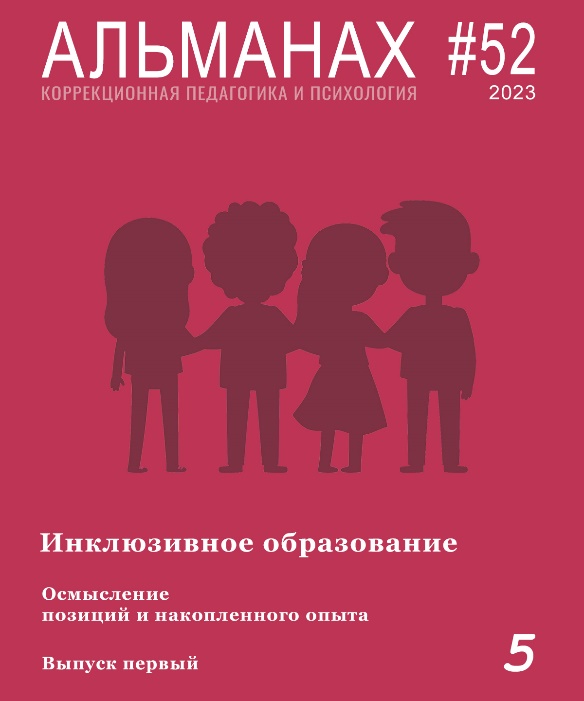 Голубчикова А.В., Нурлыгаянов И.Н., Лазуренко С.Б. Принципы дизайн-проектирования пространственно-предметного компонента инклюзивной образовательной среды // Альманах Института коррекционной педагогики. – 2023. – Альманах №52. URL:https://alldef.ru/ru/articles/almanac-52/design-principles-for-the-spatially-substantive-component-of-an-inclusive-educational-environment 